Poster Competition 2023 Task SheetIn fondo al mareAll student entries must adhere to the following guidelines, as well as those stipulated for each year level:No larger than A3Include a painting, drawing or collageBe clearly labelled with the student’s name, year level and schoolFoundation, Grade 1 and Grade 2:Students write the heading “in fondo al mare” on a prominent part of their poster. Students must write FIVE adjectives, nouns or noun groups describing or stating features of the underwater scene depicted on the poster.Example* [in fondo al mare] quieta; pesci; alga marina; acqua; sirenaGrade 3 and Grade 4 students:Students write the heading “in fondo al mare” on a prominent part of their poster. Students must include FIVE extended noun groups or simple sentences describing or stating features of the underwater scene depicted on the poster.Example**[in fondo al mare] vedo l’acqua blu; i pesci nuotano; c’è l’alga marina; vedo il filo della canne da pesca; c’è corallo colorato.Grade 5 and Grade 6 students:Students write the heading “in fondo al mare” on a prominent part of their poster. Students must include FIVE sentences describing the features of the underwater scene depicted on the poster. This could include comparisons between under the sea and on land.Example**[in fondo al mare] le creature marine vivono in fondo al mare; in fondo al mare ci sono i banchi di pesci lucidi; ci sono i delfini che fischiano; c’è una bella sirena che canta; si può vedere il fondo delle barche da pesca.* These are examples only and are not indicative of the breadth of possible student responses.** These examples are of a mid to high-range response and are not indicative of the variety necessary in a high range response. Please see the Level Descriptors for further details.Office: 308 Drummond Street, Carlton VIC 3053 Postal: PO Box 1124, Carlton VIC 3053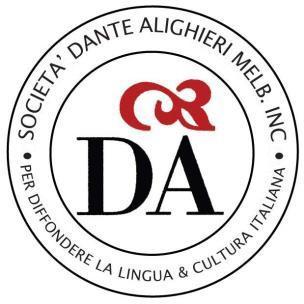 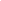 www.dantemelbourne.com.au dante.alighieri.melbourne@gmail.comPoster Competition Guidelines 2023Individual student entries will be accepted from students in Foundation to Grade 6Entries completed by more than one student will not be assessed and the students will receive a Participation Certificate.Entries will be accepted in the following categories:Open Competition: This section is for ALL entries in the competition. All students participating in the competition will receive a certificate (Partecipazione, Merito, Lode, Pregio, Eccellenza) and the posters judged the best in each year level will be awarded first, second, and third prizes.Prize winners usually receive a book prize and trophy, however, prizes may be revised this year.Teacher’s Choice: Each school is invited to nominate one student who has demonstrated a strong work ethic and positive attitude towards the completion of their poster and to Languages lessons moregenerally. This student’s poster may or may not be entered in the Open Competition. All students entered in the Teacher’s Choice section will receive a certificate, and trophy to be awarded at the Presentation Ceremony.The number of Teacher’s Choice entries for Community Language Schools will be negotiated with each provider.Entries close Friday 22 September 2023An entry fee of $5 per entry must be paid via EFT when posters are submitted.Cancellation of student participation does not entitle participants to a refund.The entry fee is not transferable between students.When payment is made via EFT, details of the transaction must be included on the Remittance/Entry form.When payment is made via cheque, the cheque should be made payable to “Dante Alighieri Society” and crossed not negotiable. The cheque should be enclosed with the posters and sent to the Society’s office.No cash payments are accepted for this competition.All payments must be accompanied by a completed remittance form (part of the Entry Form). The Remittance and Entry form must be emailed to the Competition CoordinatorAll entrants must be listed by the teacher on the forms provided in the following manner:In order of Year level (Foundation first, Grade 6 last)Students in each Year level must be listed in alphabetical order by surnameFirst Name, Surname format (i.e. Jack Nguyen NOT Nguyen, Jack)Do not use CAPSLOCKPlease check spelling of names and surnames before submitting list.If you need to change an entry list after submitting it, you must re-send the amended list in its entirety.All entry forms must be typed and emailed as an editable document (i.e. not a scan of a hard copy form) to the Competitions Coordinator at postercomp.dante.melbourne@gmail.comEntries will not be accepted without an electronic copy of the entry form.Posters may be submitted in hard copy or electronically.If submitting hard copy, posters should be packaged carefully (preferably flat) and addressed to theSociety’s office.Posters may be hand delivered to the Society’s office as arranged with the Competition Coordinator. We are a voluntary organisation and do not keep regular office hours.Posters are NOT to be left at the Co.As.It Resource Centre.If submitting electronically, please ensure the following:Scans of posters are high quality (done using a scanner rather than a camera)All files are labelled with the student’s name, year level, and schoolFiles are submitted via email (if there are fewer than 10 entries) or via a shared folder on Google Drive or One Drive.The judges’ decision is final and no communication will be entered into regarding results.Results will be disseminated to teachers in early Term 4.After results are distributed, teachers will have one week to double check the spelling of students’ names. A precise date will be communicated via email when results are sent.The Presentation Ceremony will happen during Term 4, depending on COVID restrictions, etc.Posters and certificates will be available for collection from the Society’s office and at the presentation ceremony, depending on COVID restrictions, etc.Collection arrangements are subject to change at the discretion of the Coordinator and in accordance with Victorian COVID-Safe guidelines.All questions regarding the Poster Competition should be directed to the Competition Coordinator at postercomp.dante.melbourne@gmail.comOffice: 308 Drummond Street, Carlton VIC 3053 Postal: PO Box 1124, Carlton VIC 3053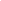 www.dantemelbourne.com.au dante.alighieri.melbourne@gmail.com